Project (Assessment) Title: What does our faculty know about Child Care & Family Services?College-wide Strategic GoalIncrease Student Completion 4.   Achieve equity in student participation and completionAssessment Overview With the support of Data Science and Analytics we assessed the knowledge base of our own Faculty and Staff to determine what they knew about our services, if any. Faculty has literally a personal connection with the students who may or may not have access to the wealth of services offered at the College including Child Care. Methodology (Plan/Method) Target Audience: Faculty and Staff of Salt Lake Community CollegeIn collaboration with Data Science & Analytics surveys will be distributed to staff and faculty to answer the following questionsDo you know that Salt Lake Community College has Child Care services? (yes, no, I do not know)Please mark all the Campus locations which have childcare services (Meadowbrook, Jordan Campus, Miller, Redwood, West Valley, Library Square, South City Campus, West Point)Please mark the people who receive childcare services at our locations (students, staff, faculty, Head Start Families, and/or community members).Do you know what the voucher program is and who can use it to pay for their cost of childcare while they attend classes?Can income eligible students get free childcare (yes, no, I am not sure) Do you know the difference between Child Care & Family Services, and the Eccles Lab School? (yes, no)What ages of children are served at our childcares? (I do not know, birth-12, birth-6, birth-Kindergarten, 2-5 year olds)What ages of children are served at the Eccles Lab School (I don’t know, birth-12, birth-6, birth-Kindergarten, 2-5 year olds)If you knew more about childcare do you have students that you can convey the services to? (yes, no)Do you know who to contact if students need help with childcare services, and cost? (yes, no)What is your gender? (male, female, I do not identify as male or female, I prefer not to answer)What is your age range? (16-20, 20-30, 30-40, 40-50, 50- older)What is your race/ethnicity? (American Indian or Alaska Native, Asian, Black, or African American, Hispanic or Latino, Native Hawaiian or Other Pacific Islander, White, More than one race or ethnicity)TimelineThe survey will be distributed at the beginning of Spring October: Meet with Data Science & Analytics to develop survey and refine questions.Feb: Administer the surveyMay: Analyze results and disaggregate data by race/ethnicityMay-June: Write final assessmentResults/Finding (Disaggregated by race/ethnicity)Q2 - To the best of your knowledge, which Salt Lake Community College campuses offer childcare? (Please select all that apply.)Meadowbrook: 0Jordan:  21%Miller: 2%Redwood: 39%West Valley: 0Library Square: 0South City Campus: 38%West Point: 0Q3 - To the best of your knowledge, which of the following groups can receive childcare services at our locations? (Please select all that apply.)	Students: 28%	Staff: 31%	Faculty: 22%	Head Start Families: 15%	Community Members: 12%Q7 - To the best of your knowledge, which of the following groups can receive childcare services at our locations? (Please select all that apply.)	2-5 years old: 24%	Birth-Kindergarten: 24%	Birth-6 years old: 18%	I do not know: 18%	Birth – 12 years old: 16%Q8 - To the best of your knowledge, what ages of children are served at the Eccles Lab?	2-5 years old: 29%	Birth-Kindergarten: 8%	Birth-6 years old: 5%	I do not know: 55%	Birth – 12 years old: 3%Q14 - Please indicate your level of agreement with the following statements. (Scale of 1 to 5)Action Plan (Use of Results/Improvements/Call to Action) Based on our findings, we will work with Institutional Marketing to make staff and faculty more aware of the services we offer including child care services, the voucher program, points of contact, and the eligibility requirements for students to get free child care. We will focus particularly those that work directly with students that could benefit from child care services.Other NotesDue to Senior Director for Planning & Implementation by July 1, 2022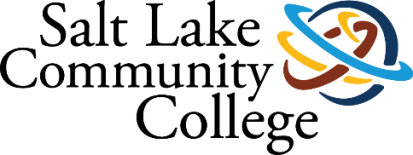 Child Care & Family Services2021-2022 ANNUAL ASSESSMENT SUMMARY OF RESULTSFieldAverageI am familiar with the childcare services offered by Salt Lake Community College.3.00I am familiar with the childcare voucher program.1.89I understand the difference between Child Care & Family Services and the Eccles Lab School.1.92I know who to contact if students need help with childcare services (cost, etc.).2.08I interact with students who could benefit from childcare services.3.22I understand the eligibility requirements for students to get free childcare.1.65QuestionStrongly disagreeDisagreeNeither agree nor disagreeAgreeStrongly agreeTotalI am familiar with the childcare services offered by Salt Lake Community College.14%22%22%38%5%37I am familiar with the childcare voucher program.47%31%8%14%0%36I understand the difference between Child Care & Family Services and the Eccles Lab School.41%38%11%11%0%37I know who to contact if students need help with childcare services (cost, etc.).31%39%25%3%3%36I interact with students who could benefit from childcare services.19%8%27%24%22%37I understand the eligibility requirements for students to get free childcare.54%32%8%5%0%37